Teknologi InformasiUSULAN PENELITIAN TERAPAN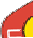 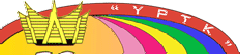 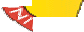 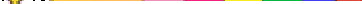 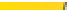 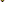 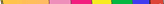 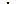 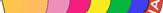 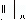 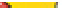 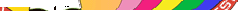 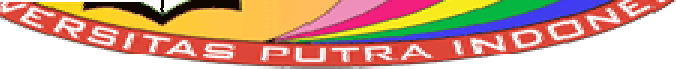 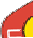 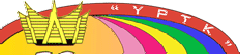 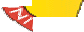 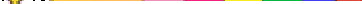 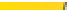 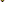 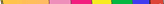 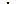 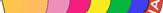 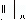 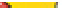 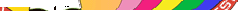 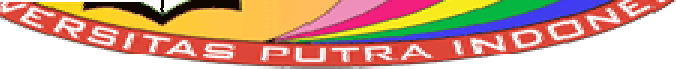 Analisa dan Pengembangan Digital Marketing Untuk Produk Industri Kreatif Fashion Sumatera Barat.TIM PENGUSUL :Ketua : ABULWAFA MUHAMMAD, S.Kom, M.Kom / NIDN : 1021098101Anggota : DHIO SAPUTRA, S.Kom, M.Kom / 1026129001UNIVERSITAS PUTRA INDONESIA YPTK PADANGAgustus 2019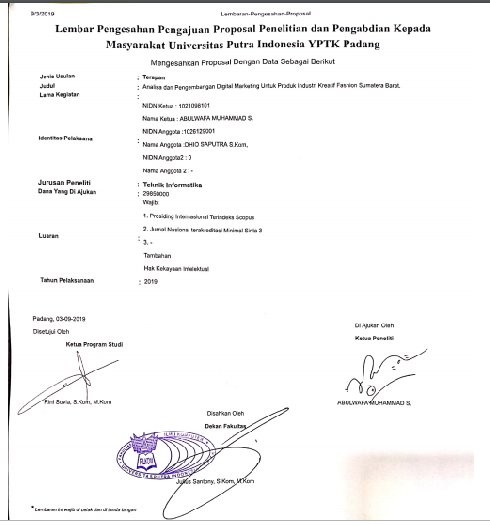 DAFTAR ISIHALAMAN JUDULRINGKASANSumatera Barat memiliki keanekaragaman budaya dan alam yang indah, hal inilah yang menjadi rujukan pada designer fashion untuk mengembangkan produk Industri Kreatif. Saat ini banyak bermunculan industri kreatif bidang fashion di Sumatera Barat, mulai dari fashion koos sablon dengan tag line kata kata atau istilah di Sumatera Barat, Baju yang pesta yang berbahan Songket Silungkang dan Pandai Sikek, Bordiran dan sulaman khas Ranah Minang. Saat ini Pemasaran dilakukan ada dengan konvensional dan dukungna media sosial, website yang dimiliki hanya digunakan sebgai promosi dan informasi, namun tidak ada transaksi jual beli. Hal ini tentu menjadi tantangan kepada semua pelaku industri kreatif fashion Sumatera Barat dalam meningkat kan pemasaran di era teknologi digital saat ini. Pemasaran dengan konsep digital akan mampu memberikan peluang dan kesempatan meraih konsumen yang lebih banyak.Kata Kunci : industri kreatif, fashion, digital marketingBAB I PENDAHULUANLatar BelakangSumatera Barat memiliki keanekaragaman budaya dan alam yang indah, hal inilah yang menjadi rujukan pada designer fashion untuk mengembangkan produk Industri Kreatif. Saat ini banyak bermunculan industri kreatif bidang fashion di Sumatera Barat, mulai dari fashion kaos sablon dengan tag line kata kata atau istilah di Sumatera Barat, Baju yang pesta yang berbahan Songket Silungkang dan Pandai Sikek, Bordiran dan sulaman khas Ranah Minang. Saat ini Pemasaran dilakukan ada dengan konvensional dan dukungan media sosial, website yang dimiliki hanya digunakan sebagai promosi dan informasi, namun tidak ada transaksi jual beli. Hal ini tentu menjadi tantangan kepada semua pelaku industri kreatif fashion Sumatera Barat dalam meningkatkan pemasaran di era teknologi digital saat ini. Masing masing pelaku industry kreatif berjalan sendiri sendiri, pemerintah belum bisa maksimal dalma membantu pemasaran produk yang dihasilkan. Hal ini menjadi peluang untuk dilakukan analisa terhadap konsep pemasaran dan pengembangan aplikasi pemasan digitas / digital marketing. Pemasaran dengan konsep digital akan mampu memberikan peluang dan kesempatan meraih konsumen yang lebih banyak.Tujuan PenelitianTujuan umum yang inigin dicapai dari penelitian ini adalah :Melakukan analisa pemasaran produk industry kreatif fashion Sumatera Barat.Mengembangkan aplikasi digital marketing untuk produk industri kreatif Sumatera Barat.Menerapkan aplikasi digital marketing untuk industri kreatif fashion Sumatera Barat.Manfaat PenelitianHasil Penelitian ini diharapkan dapat digunakan sebagai sarana untuk meningkatkan pemasaran di era teknologi 4.0.Batasan MasalahDengan mempertimbangkan faktor-faktor yang berpengaruh terhadap penelitian ini, maka diambil batasan-batasan sebagai berikut:Melakukan analisa pemasaran produk industry kreatif fashion Sumatera Barat.Membangun Aplikasi Digital Marketing industry kreatif fashion Sumatera Barat.BAB II TINJAUAN PUSTAKAKonsep Industri KreatifPengertian Industri Kreatif Ada beberapa definisi industri kreatif yang dikemukakan oleh berbagai ahli, yaitu sebagai berikut: Definisi industri kreatif berdasarkan United Kingdom, Department of Culture, Media, and Sport (UK DCMS) yang mendirikan Creative Industries Task Force dalam Departemen Perdagangan (2008 : 4) adalah: “Creatives Industries as those industries which have their origin in individual creativity, skill and talent, and which have a potential for wealth and job creation through the generation and exploitation of intellectual property and content”. Departemen Perdagangan Republik Indonesia (2008:4) menggunakan acuan tersebut, sehingga di Indonesia industri kreatif didefinisikan sebagai berikut: “Industri yang berasal dari pemanfaatan kreativitas, ketrampilan, serta bakat individu untuk menciptakan kesejahteraan serta lapangan pekerjaan melalui penciptaan dan pemanfaatan daya kreasi dan daya cipta individu tersebut”. Selain pendapat diatas, Simatupang (2007) mendefinisikan industri kreatif sebagai “industri yang berfokus pada kreasi dan eksploitasi karya kepemilikan intelektual seperti seni, film, permainan atau desain fashion, dan termasuk layanan kreatif antar perusahaan seperti iklan”.John Howkins dalam bukunya yang berjudul “Creative Economy How People Make Money From Ideas”, menjelaskan bahwa ekonomi kreatif merupakan suatu kegiatan ekonomi yang berasal dari pengolahan input dan output dalam bentuk gagasan (Afiff, 2012). Ekonomi kreatif merupakan suatu konsep ekonomi yang menitikberatkan pada pengoptimalan informasi dan kreativitas, mengandalkan gagasan inovasi serta ketersediaan sumber daya sebagai faktor produksi utama menjalankan kegiatan ekonomi. Hal ini ditandai dengan adanya perubahan proses teknologi dari tradisional beralih ke proses modern, perubahan penggunaan sumber daya alam beralih ke pemanfaatan sumber daya manusia, dan perubahan industri dari manufaktur menjadi jasa berkembang menjadi industri kreatif.Pelaku dan Faktor Penggerak Industri KreatifPelaku dan Faktor Penggerak Industri Kreatif Pelaku yang menjadi faktor penggerak industri kreatif adalah (Departemen Perdagangan, 2008:54 – 57):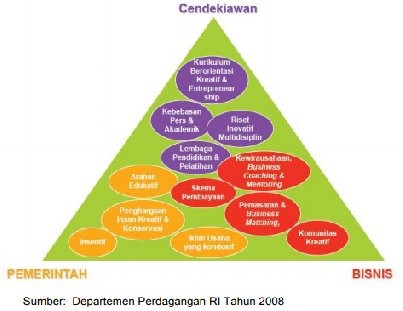 Gambar 1 Faktor Penggerak Industri KreatifArti Penting Industri Kreatif Ada beberapa alasan mengapa industri kreatif perlu dikembangkan di Indonesia, seperti yang digambarkan pada bagan berikut: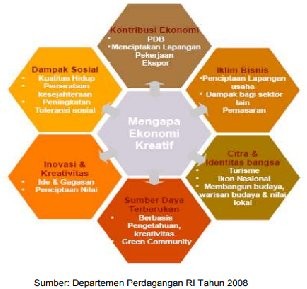 Gambar 2 Alasan Pengembangan Industri KreatifPerkembangan Industri KreatifKendala dan Keberhasilan Industri Kreatif Di Indonesia terdapat berbagai macam sektor, salah satunya sektor industri. Dalam menjalankan kegiatan perindustrian, terdapat beberapa kendala dan keberhasilan yang dicapai oleh industri kreatif (Menurut Dyah Ayu, 2014 : 28 - 29),yaitu sebagai berikut:Kendala Industri Kreatif Beberapa kendala yang dimiliki oleh industri kreatif dalam proses perkembangannya, adalah:Masih kurangnya sumber daya manusia yang mengembangkan industri kreatifIndustri kreatif mengalami keslitan dalam distribusi dan pemasanan produk.Peraturan pemerintah yang berkaitan dengan industri kreatif masih kurang tegas dan jelasPemberian bantuan dan proses pendanaan untuk memperoleh modal dan pinjaman bagi pelaku industri kreatif masih sangat kurang.Keberhasilan Industri Kreatif Faktor-faktor yang menyebabkan industri kreatif dapat berhasil tumbuh dan berkembang di Indonesia, adalah:Ada perubahan cara berfikir dan strategi dalam pengembangan industri kecilAda ketersediaan sarana dan prasarana melakukan kegiatan kreatifAda peraturan pemerintah yang mengatur dan menata industri kreatifAda saling interaksi yang dilakukan antara pemerintah, lembaga, akademisi, dan pelaku industri kreatifAda pembuatan roadmap industri kreatif yang merencanakan pola, strategi dan konsep pengembangan usaha dalam jangka pendek, jangka menengah dan jangka panjang.BAB III TUJUAN DAN TARGET CAPAIAN PENELITIAN3.1 Tujuan Khusus PenelitianMelalui hasil penelitian ini diharapkan akan dihasilkan sebuah jurnal yang dapat dijadikan literature dan buku ajar :Penelitian yang menghasilkan sebuah jurnal yang diterbitkan pada jurnal nasional bereputasi sinta 3 yang dapat dijadikan literature bagi pelaku umkm.Buku ajar, sebagai solusi sebagai media pembelajaran yang kreatif dan inofatif untuk meningkatkan hasil belajar mahasiswa.Hak kekayaan intelektual.3.2 Rencana Target Capaian PenelitianRencana target capaian dalam penelitian ini dapat dilihat pada tabel dibawah ini:Tabel 1. Rencana Target CapaianBAB IV METODOLOGI PENELITIANPendahuluanPenelitian adalah suatu proses mencari sesuatu secara sistimatis dalam waktu tertentu dengan menggunakan metode ilmiah serta aturan yang berlaku. Dalam proses penelitian ini ditunjukan untuk lebih menganalisa dan mengetahui kondisi pemasaran dan membangun aplikasi digital marketing produk industry kreatif Sumatera Barat.Lokasi PenelitianPelaku Industri Kreatif Fashion - Sumatera BaratKerangka Kerja PenelitianTahapan Penelitian Disajikan Pada Gambar 5 Berikut :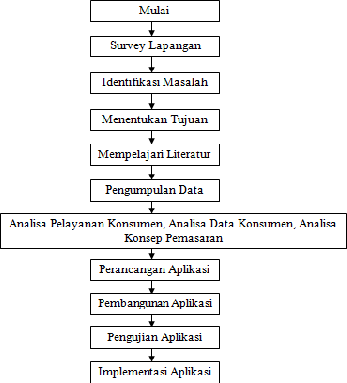 Gambar 4. Kerangka Kerja PenelitianMulaiTahapan dimana awal kegiatan penelitian dilakukan.Survey LapanganSurvey Lapangan dilakukan untuk melihat lebih dekat dan untuk mengetahui permasaalahaan sebenarnya yang terjadi.Identifikasi MasalahDari hasil penelaahan sumber pustaka maka permasalahan yang dapat dirumuskan adalah menganalisa dan membangun digital marketing produk industry kreatif fashion suamtera barat.Menentukan tujuanDalam sebuah penelitian, tujuan merupakan hal yang paling menentukan terhadap apa yang akan dicapai nantinya. Dengan analisa-analisa terhadap permasalahan yang ada, maka dapat ditentukan tujuan dari penelitian ini yang merupakan hasil akhir dari pemecahan masalah.Mempelajari LiteraturUntuk memaksimalkan hasil penelitian ini maka dilakukan kajian literatur yang berkaitan dengan pemasaran dan digital marketing serta industry kreatif fashion. Literatur yang dipelajari diambil dari Jurnal , buku-buku, artikel internet dan kontak person dengan dinas terkait di Provinsi Sumatera Barat, Pelaku ekonomi kreatif, Pengumpulan DataSetelah permasalahan dirumuskan, dilakukan pengumpulan data pemasaran dan pelayanan konsumen yang terdiri dari penelitian lapangan (field research), penelitian perpustakaan (library research) dan penelitian laboratorium (laboratory research).Penelitian Lapangan (field research)Dalam penelitian lapangan ini merupakan observasi langsung ke tempat Pelaku Industri Kreatif Fashion di Sumatera Barat.Penelitian Perpustakaan (library research)Untuk melengkapi konsep dan teori tentang digital marketing industry kreatif, maka dilakukan penelitian perpustakaan dengan cara mencari referensi pendukung melalui buku-buku, jurnal-jurnal, e-book, blog, digital marketing, e- commerce, Media social. Data yang akan dianalisis dalam penelitian ini yaitu mengambil data Pelayanan konsumen, dan pemasaran Produk fashion industry kreatif Sumatera Barat..Penelitian Laboratorium (laboratory research)Untuk melakukan pengujian terhadap penerapan sistem pendukung pengambilan keputusan, maka dilakukanlah penelitian laboratorium. Hal ini dilakukan agar Aplikasi digital marketing yang dibangun menghasilkan output maksimal yang diinginkan.Analisa pemasaran, digital marketing, produk fashion industry kreatif.Data-data yang sudah dikumpulkan akan dianalisa, agar dalam penentuan pola masukan dan keluaran akan lebih jelas Perancangan Sistem. Sehingga dihasilkan Aplikasi digital marketing yang optimal sehingga meingkatkan volume pemasaran produk industry kreatif fashion di Sumatera Barat..Perancangan AplikasiPada tahap perancangan system yang perlu diperhatikan disini adalah penentuan system yang tepat untuk diterapkan pada Aplikasi Digital Marketing Industri Kreatif Fashion Sumatera Barat.Pembangunan AplikasiAplikasi yang telah ditentukan pada tahap perancangan aplikasi akan dilakukan Coding Pada Bahasa Pemrograman berbasis Web PHP dan dilengkapi dengan DBMS MySQl.Pengujian AplikasiPada tahap pengujian aplikasi, Aplikasi gigital Marketing yang telah dibangun diuji dengan cara di hosting sehingga dapat diujicoba akses pemasaran dan hubungan dengan konsumen.Penarikan KesimpulanPada akhir pembahasan dilakukan penarikan simpulan sebagai jawaban dari permasalahan bagaimana bentuk pemasaran produk industry kreatif fashion Suamtera Barat dan membangun aplikasi Digital Marketing seabgai pendukung pemasarannya.BAB VHASIL DAN LUARAN YANG DICAPAI5.2 LUARAN YANG DICAPAILuaran Wajib 1 Jurnal sinta 3 (tercapai)Sudah melakukan Publish Penelitian yang akan diterbitkan di Jurnal Terapan LLDIKTI X gambar terlampir: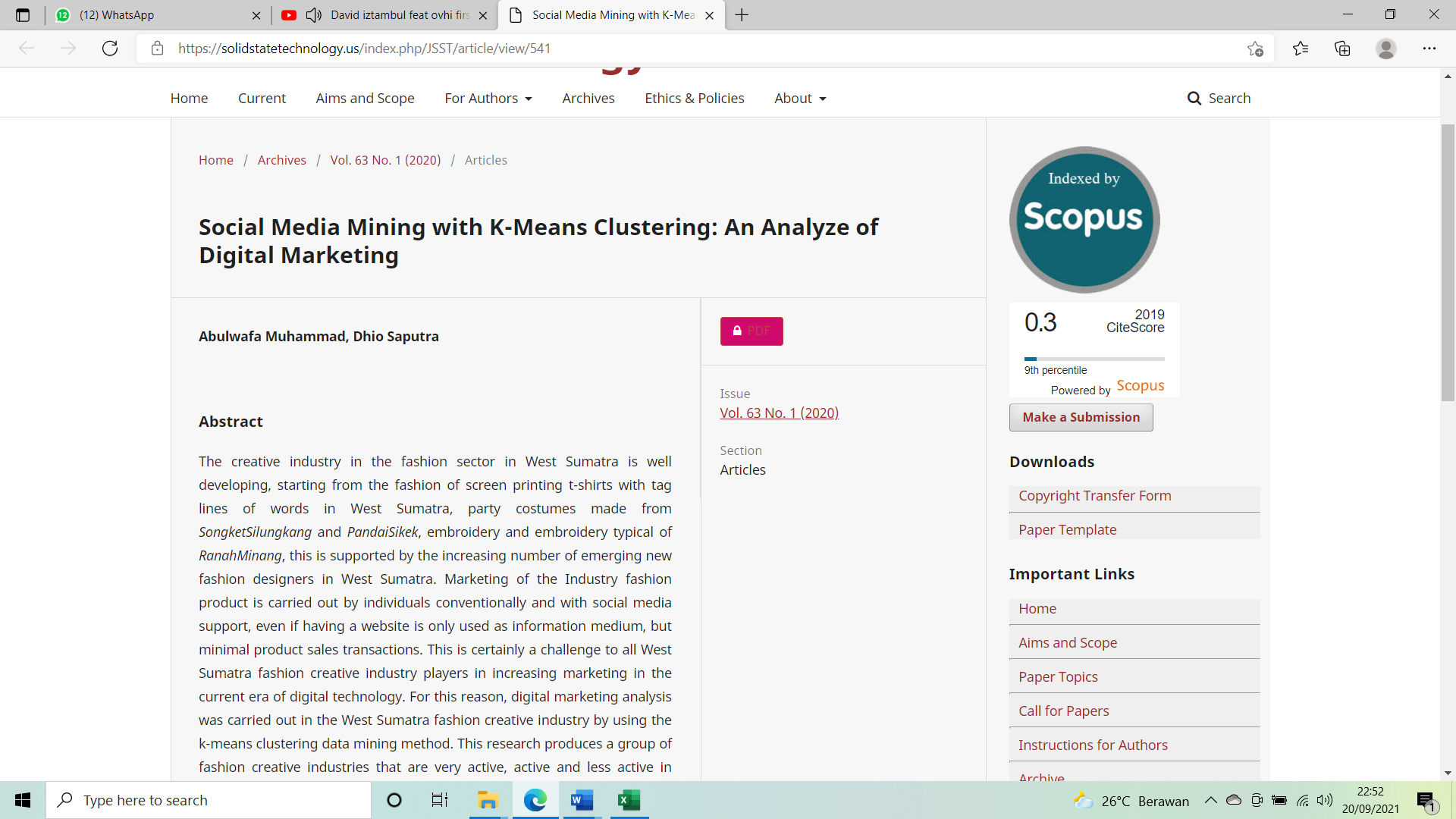 Gambar. Jurnal InternasionalDAFTAR PUSTAKAhttp://csrc.lse.ac.uk/asp/aspecis/20050161.pdfhttp://www. aspective.com/Solutions/SiebelCRM/Index.aspxJones, Jennifer & Trott, Bob, 2001, ‘Getting personal on multiple CRM channels”, InfoWorld, San Mateo: May 7, 2001, Vol 23, lss.19, p.33[4[ Martin, E.W., Brown, C.V., DeHayes, D.W., Hoffer, J.A., Perkins, W.C., 2005, “Customer Relationship Management”, Managing Information Technology (5th ed.), Pearson Prentice Hall, pp. 194-196O’Brien, James A., 2002, “Customer Relationship Management”, Management Information Systems: Managing Information Technology in the E-Business Enterprise (5th ed.), McGraw-Hill Higher Education, pp.128-131.Whitaker, Tyler, 2005, “Streamline customer contact”, Landscape Management,Cleveland: Apr 2005, Vol. 44, lss. 4, p.50Hiasdinata, 2009,“Customer Relationship Managemnet (CRM) dan Aplikasinya Dalam Industri Manufaktur dan Jasa” Binus University.Lampiran I. Biodata Ketua Tim Peneliti Ketua.DAFTAR RIWAYAT HIDUPIdentitas diriRiwayat PendidikanPengalaman Penelitian dalam 5 Tahun terakhirPengalaman Penulisan Artikel Ilmiah Dalam 5 Tahun terakhirPengalaman Penyampaian Makalah Secara Oral Pada Pertemuan /Seminar Ilmiah dalam 5 Tahun terakhirPengalaman Penulisan Buku dalam 5 Tahun terakhirPengalaman Perolehan HKI 5 -10 Tahun terakhirPengalaman Merumuskan Kebijakan Publik/Rekayasa Sosial Lainnya Dalam 5 Tahun terakhirPenghargaan Yang Pernah Diraih dalam 10 Tahun terakhir (dari pemerintah, asosiasi atau institusi)Semua data yang saya isikan dan tercantum dalam biodata ini adalah benar dan dapat dipertanggungjawabkan secara hukum. Apabila dikemudian hari ternyata dijumpai ketidaksesuaian dengan kenyataan, saya sanggup menerima sanksi. Demikian bidodata ini saya buat dengan sebenarnya.Padang, Agustus 2019 Pengusul,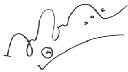 (Abulwafa Muhammad, S.Kom, M.Kom)Anggota 1Identitas diriRiwayat PendidikanPengalaman Penelitian dalam 5 Tahun terakhirPengalaman Penulisan Artikel Ilmiah Dalam 5 Tahun terakhirPengalaman Penyampaian Makalah Secara Oral Pada Pertemuan /Seminar Ilmiah dalam 5 Tahun terakhirPengalaman Penulisan Buku dalam 5 Tahun terakhirPengalaman Perolehan HKI 5 -10 Tahun terakhirSemua data yang saya isikan dan tercantum dalam biodata ini adalah benar dan dapat dipertanggungjawabkan secara hukum. Apabila di kemudian hari ternyata dijumpai ketidak-sesuaian dengan kenyataan, saya sanggup menerima sanksi.Demikian biodata ini saya buat dengan sebenarnya untuk memenuhi salah satu persyaratan dalam pengajuan Hibah Dosen PemulaPadang 4 September 2019 Pengusul,(Dhio Saputra ,S.Kom, M.Kom)No Jenis Luaran Jenis Luaran Jenis Luaran Jenis LuaranIndikator Capaian Indikator Capaian Indikator Capaian NoKategoriSub KategoriWajibTambahanTS1)TS+1TS+21Artikel ilmiah dimuat di jurnal2)Internasional bereputasi1Artikel ilmiah dimuat di jurnal2)Nasional Terakreditasi1Artikel ilmiah dimuat di jurnal2)Nasional tidak terakreditasi2Artike ilmiah dimuat di prosiding3)Internasional TerindeksPublish2Artike ilmiah dimuat di prosiding3)Nasional3Hak Kekayaan Intelektual (HAKI)4)Paten3Hak Kekayaan Intelektual (HAKI)4)Paten sederhana3Hak Kekayaan Intelektual (HAKI)4)Hak CiptaTerdaftar3Hak Kekayaan Intelektual (HAKI)4)Merek dagang3Hak Kekayaan Intelektual (HAKI)4)Rahasia dagang3Hak Kekayaan Intelektual (HAKI)4)Desain Produk Industri4Teknologi Tepat GunaTeknologi Tepat Guna5Model/ Purwarupa/ Desain/ Karya Seni/ Rekayasa Sosial5)Model/ Purwarupa/ Desain/ Karya Seni/ Rekayasa Sosial5)6Buku Ajar (ISBN)6)Buku Ajar (ISBN)6)Terbit7Tingkat Kesiapan Teknologi (TKT)7)Tingkat Kesiapan Teknologi (TKT)7)1.Nama	Lengkap	(dengangelar)Abulwafa Muhammad, S.Kom, M.Kom2.Jenis KelaminLaki-laki3.Jabatan FungsionalLektor4.NIK13710221098100045.NIDN10210981016.Scopus ID571977867207.Tempat dan Tanggal LahirSilungkang/ 21 September 19818.Emailabiealwafa@gmail.com / abulwafa@upiyptk.ac.id9.No.Telp/HP08974665002/ 08136387313610.Nama Institusi Tempat KerjaUniversitas Putra Indonesia YPTK Padang11.Alamat KantorJl. Raya Lubuk Begalung Padang, Sumatera Barat12.No.Telp/Fax0751-776666 / 0751-7191313.Matakuliah yang diajare-commerceKomputer dan MasyarakatAnalisa Proses BisnisKewirausahaanKecakapan Antar PersonalIT PreneurPengetahuan bisnis – e bisnisS1S2S3Nama	PerguruanTinggiUPI-YPTKUPI-YPTK-Bidang IlmuSistem InformasiTeknologi Informasi-Tahun Masuk-Lulus2000 -20042005 -2007-Judul	skripsi/Thesis/ DisertasiAnalisa Sistem Local Area Network (LAN) Pada Sistem Informasi Investasi	Badan Koordinasi Promosi dan Penanaman Modal Daerah (BKPPMD)Sumatera BaratAnalisa	danPerancangan Sistem Informasi Registrasi Mahasiswa Universitas Putra Indonesia YPTK Padang Dengan Metode Omt (object Modelling Technique)Nama Pembimbing/PromotorIr. Des Suryani, M.ScJufriadif	Na’am, S.Kom, M.KomDr.Gunadi	Widi Nurcahyo, M.ScDr. Sarjon Defit, MscNo.TahunJudul PenelitianPendanaanPendanaanNo.TahunJudul PenelitianSumberJml.(Juta RP)12012Penentuan Jalur Evakuasi TsunamiUniversitas3.000.000,-dan Tempat Layanan Publik DenganPutra IndonesiaMenggunakan	Sistem	Informasi“YPTK”Geografis Kota Padang22013Sistem Pakar  Untuk  MendiagnosaUniversitas3.000.000,-Gangguan Belajar Pada Anak-AnakPutra Indonesia“YPTK”32013Penerapan dan Perancangan AplikasiUniversitas3.000.000,-Customer Relationship ManagementPutra IndonesiaDalam	Meningkatkan	Fungsi“YPTK”Supplayer Untuk Penjualan SepedaFixie	Beserta	Aksesoris	SparePartnya4.2015Survei Kualitas Pelayanan TerhadapRSUD Solok35.000.000Kepuasan	Pasien	Rumah	SakitUmum Daerah (RSUD) Solok5.2016Pembangunan Aplikasi CustomerPDP DIKTI11.600.000,-Relationship Management DalamPemasaran Songket Silungkang KotaSawahlunto6.2016Indeks Kepuasan Masyarakat (IKM)RSUD	Dr.39.737.000rumah Sakit Umum Daerah (RSUD)Adnaan	WDdr. Adnaan WD Payakumbuh TahunPayakumbuh2016,Survey Kualitas Pelayanan TerhadapKepuasan Pasien Rumah SakitUmum Daerah (RSUD) dr. AdnaanWD Payakumbuh (Tenaga Internal,Instalasi Penunjang, Pasien RawatJalan dan Rawat Inap ) Tahun 2016.No.Judul Artikel IlmiahVolume/ Nomor/ TahunVolume/ Nomor/ TahunNama JurnalNama Jurnal1.Penentuan	Jalur	EvakuasiVol. 19 No. 2- OktoberMajalahIlmiahTsunami	dan	Tempat2012FakultasIlmuLayanan	Publik	DenganKomputerMenggunakan	SistemUniversitasPutraInformasi	Geografis	KotaIndonesiaYPTKPadangPadang, ISSN : 1412– 5854Padang, ISSN : 1412– 58542.Sistem Pakar Untuk Mendiagnosa	Gangguan Belajar Pada Anak-AnakVol. 20 No. 1 - Maret 2013Vol. 20 No. 1 - Maret 2013Vol. 20 No. 1 - Maret 2013Majalah Ilmiah UPI YPTK Universitas Putra Indonesia YPTK ISSN : 1412– 5854Majalah Ilmiah UPI YPTK Universitas Putra Indonesia YPTK ISSN : 1412– 58543.Penerapan dan Perancangan Aplikasi	Customer Relationship Management Dalam Meningkatkan Fungsi Supplayer Untuk Penjualan Sepeda Fixie Beserta Aksesoris Spare PartnyaVol. 20 No. 2	- Oktober2013Vol. 20 No. 2	- Oktober2013Vol. 20 No. 2	- Oktober2013Majalah Ilmiah UPI YPTK Universitas Putra Indonesia YPTK ISSN : 1412– 5854Majalah Ilmiah UPI YPTK Universitas Putra Indonesia YPTK ISSN : 1412– 58544.Perancangan	Content Management system (CMS) Dengan Studi Kasus e- bisnis Pada Toko Alya gordenVolume 2, No. Juni2015Volume 2, No. Juni2015Volume 2, No. Juni2015Jurnal	KomTekInfo Fakultas		Ilmu Komputer, Universitas	PutraIndonesia YPTK Padang ISSN : 2356- 0010.Jurnal	KomTekInfo Fakultas		Ilmu Komputer, Universitas	PutraIndonesia YPTK Padang ISSN : 2356- 0010.5.Implementation of Neural Networks in Predicting the Understanding Level of Students SubjectVolume 10 No.10 Oktober 2016Volume 10 No.10 Oktober 2016Volume 10 No.10 Oktober 2016International Journal of	Software Engineering and Its Applications ISSN : 1738-9984.International Journal of	Software Engineering and Its Applications ISSN : 1738-9984.6.Aplikasi	Customer Relationship Management Dalam Pemasaran Songket Silungkang Kota SawahluntoVol. 6, No. Desember 2016Vol. 6, No. Desember 2016Vol. 6, No. Desember 2016Jurnal Teknologi Fakultas Teknologi Industri Universitas Putra Indonesia YPTK Padang, ISSN 2301-4474Jurnal Teknologi Fakultas Teknologi Industri Universitas Putra Indonesia YPTK Padang, ISSN 2301-44747.Comparison of Wighted Sum Model and Multi Attribute Decision Making Wighted Product Methods in Selecting the Best Elementary School in IndonesiaVolume 11 No.4 April 2017Volume 11 No.4 April 2017Volume 11 No.4 April 2017International Journal of	Software Engineering and Its Applications ISSN : 1738-9984, Volume11 No.4 April 2017International Journal of	Software Engineering and Its Applications ISSN : 1738-9984, Volume11 No.4 April 20178.An Evaluation of Virtual Organizational Structure on Employee Performance ofDOI :https://doi.org/10.10 07/978-981-10-7512-48.An Evaluation of Virtual Organizational Structure on Employee Performance ofInformation SystemsDesign and Intelligent Applications, ProceedingsDOI :https://doi.org/10.10 07/978-981-10-7512-4Selected Telecommunication Companies in Kaduna State, Nigeriaof Fourth International Conference INDIA2017. Part of the Advances in Intelligent Systems and Computing bookseries (AISC, volume 672,Online ISBN978- 981-10-7512-4Print ISBN978- 981-10-7511-7Selected Telecommunication Companies in Kaduna State, Nigeriaof Fourth International Conference INDIA2017. Part of the Advances in Intelligent Systems and Computing bookseries (AISC, volume 672,pp 696-707, March 2018 ,Publisher Name :Springer, Singapore9.An Impact of Transformational Leadership on Employees’ Performance: A Case Study in NigeriaInformation Systems Design and Intelligent Applications, Proceedings of Fourth InternationalInformation Systems Design and Intelligent Applications, Proceedings of Fourth InternationalInformation Systems Design and Intelligent Applications, Proceedings of Fourth InternationalDOI :https://doi.org/10.10 07/978-981-10-7512-4_70Conference INDIA 2017Conference INDIA 2017Conference INDIA 2017Online ISBN 978-981-10-7512-4Print ISBN 978-981-10-7511-7Part of the Advances in Intelligent Systems and Computing bookseries (AISC, volume 672,Part of the Advances in Intelligent Systems and Computing bookseries (AISC, volume 672,Online ISBN 978-981-10-7512-4Print ISBN 978-981-10-7511-7Part of the Advances in Intelligent Systems and Computing bookseries (AISC, volume 672,Part of the Advances in Intelligent Systems and Computing bookseries (AISC, volume 672,pp 708-719, March 2018pp 708-719, March 2018.Publisher Name :Springer, Singapore.Publisher Name :Springer, SingaporeNo.Nama	PertemuanIlmiah/SeminarJudul Artikel IlmiahWaktu	danTempat1.Seminar Nasional APTIKOM 2016 “Pengembangan Konten Digital Warisan Budaya Dan Alam Untuk Mendukung e- Tourism”Fuzzy Logic to Opimalized The Production of Sanjai for Increase the Benefit    in    SmallMedium EconomicsLombok,	28Oktober 2016No.Judul BukuTahunJumlahHalamanPenerbitBelum AdaNo.Juudl/Tema HKITahunJenisNo. P/IDBelum AdaNo.Judul/	Tema/		Jenis Rekayasa	SosialLainnya  yang  TelahTahunTempat PenerapanRespon MasyarakatDiterapkanBelum AdaNo.Jenis PenghargaanInstitusi	PemberiPenghargaanTahunBelum Ada1.Nama Lengkap (dengangelar)Dhio Saputra, S.Kom, M.Kom2.Jenis KelaminLaki-laki3.NIK13711126129000064.NIDN10261290015.Tempat	dan	TanggalLahirPariaman / 26 Desember 19906.EmailDhiosaputra.mkom@gmail.com/dhiosaputra@upiyptk.ac.id7.No.Telp/HP0852718110058.Nama Institusi  TempatKerjaUniversitas Putra Indonesia YPTK Padang8.Alamat KantorJl. Raya Lubuk Begalung Padang, Sumatera Barat9.No.Telp/Fax0751-776666 / 0751-71913S1S2S3Nama	PerguruanTinggiUPI-YPTKUPI-YPTK-Bidang IlmuSistem InformasiSistem Informasi-Tahun Masuk-Lulus2008 - 20122012 -2013-Judul	skripsi/Thesis/Perancangan	SistemDeteksi Dini GangguanDisertasiInformasi Pada PT Aru Padhatu Adi SesatiBelajar	pada		anak Dengan		MetodeForward ChainingNama Pembimbing/PromotorElfiswandi, SE, MM Hema Dessy Hariani, S.Kom, M.KomDr.	Eko	Syamsudin Hasrito, M.EngDr. Ir. Gunadi Widi Nurcahyo, MScNo.TahunJudul PenelitianPendanaanPendanaanNo.TahunJudul PenelitianSumberJml.(Juta RP)12015Survei Kualitas Pelayanan Terhadap Kepuasan Pasien Rumah Sakit Umum Daerah (RSUD) SolokRSUD Solok35.000.00022016Indeks Kepuasan Masyarakat (IKM) Rumah Sakit Umum Daerah (RSUD) dr. Adnaan WD Payakumbuh Tahun 2016,	Survei	Kualitas	Pelayanan Terhadap Kepuasan Pasien Rumah Sakit Umum Daerah (RSUD) dr. Adnaan WD Payakumbuh (Tenaga Internal, Instalasi Penunjang, Pasien Rawat Jalan dan Rawat Inap) Tahun 2016RSUD	dr.Adnaan	WD Payakumbuh39.737.00032017Analisa Tingkat Pemahaman Adat Istiadat Masyarakat Kenagarian Kinari Dengan Konsep Fuzzy LogicPDP17.087.00042017Fuzzy Logic Menganalisis Pengaruh Media	Sosial	Terhadap	PerilakuMasyarakat Adat Kenagarian KinariPDP18.906.000No.Judul Artikel IlmiahVolume/ Nomor/ TahunNama Jurnal1.PERANCANGAN SISTEM INFORMASI AKUNTANSI PADA PT.ARUPADHATUADISESATIVolume 3 /No. 2 /2013Jurnal Teknologi ISSN : 2301-44742.Jurnal TeknologiVol. 6 / No. 2/ 2016ISSN : 2301-4474IMPLEMENTASIVIRTUAL PRIVATENETWORK PADASISTEM INFORMASIPENGELOLAAN3KEUANGAN DAERAHVol. 6/ No. 2/ Desember 2016Jurnal TeknologiPEMERINTAH PROVINSIISSN : 2301-4474RIAUPERANCANGAN SISTEMINFORMASIPENGOLAHAN NILAIBERBASISKAN WEBPADA SEKOLAH4.MENENGAH ATASNEGERI 5 BUKITTINGGIVol. 4/ No. 1/ Juni2017Jurnal KomTekInfoDENGANISSN :2356-0010MENGGUNAKANBAHASAPERMROGRAMAN PHP5Vol. 24/ No. 2,/Oktober 2017Majalah Ilmiah,PENERAPAN VIRTUALISSN 2502-8774 P-REALITY UNTUKISSN 1412-585MEMPROMOSIKANISTANO BASAPAGARUYUANG6BATUSANGKARSEBAGAI TEMPATVol. 5, No. 1, Juni 2018Jurnal KomTekInfoWISATA BUDAYAISSN :2356-0010  |eISSN :2502-8758DECISION SUPPORTJurnal	Inovasi Teknik Informatika ISSN 2620 – 6153Jurnal		RESTI (Rekayasa Sistem dan	Teknologi Informasi)ISSN :  2580-0760Jurnal Sains dan TeknologiE-ISSN 2615-2827SYSTEM PEMBELIANJurnal	Inovasi Teknik Informatika ISSN 2620 – 6153Jurnal		RESTI (Rekayasa Sistem dan	Teknologi Informasi)ISSN :  2580-0760Jurnal Sains dan TeknologiE-ISSN 2615-2827MOBIL DENGANJurnal	Inovasi Teknik Informatika ISSN 2620 – 6153Jurnal		RESTI (Rekayasa Sistem dan	Teknologi Informasi)ISSN :  2580-0760Jurnal Sains dan TeknologiE-ISSN 2615-2827METODE SIMPLEJurnal	Inovasi Teknik Informatika ISSN 2620 – 6153Jurnal		RESTI (Rekayasa Sistem dan	Teknologi Informasi)ISSN :  2580-0760Jurnal Sains dan TeknologiE-ISSN 2615-2827ADDITIVE WEIGHTINGJurnal	Inovasi Teknik Informatika ISSN 2620 – 6153Jurnal		RESTI (Rekayasa Sistem dan	Teknologi Informasi)ISSN :  2580-0760Jurnal Sains dan TeknologiE-ISSN 2615-2827(SAW) PADA SUTOMOJurnal	Inovasi Teknik Informatika ISSN 2620 – 6153Jurnal		RESTI (Rekayasa Sistem dan	Teknologi Informasi)ISSN :  2580-0760Jurnal Sains dan TeknologiE-ISSN 2615-28277MOTORJurnal	Inovasi Teknik Informatika ISSN 2620 – 6153Jurnal		RESTI (Rekayasa Sistem dan	Teknologi Informasi)ISSN :  2580-0760Jurnal Sains dan TeknologiE-ISSN 2615-2827Vol.1, No. 2, September 2018Jurnal	Inovasi Teknik Informatika ISSN 2620 – 6153Jurnal		RESTI (Rekayasa Sistem dan	Teknologi Informasi)ISSN :  2580-0760Jurnal Sains dan TeknologiE-ISSN 2615-2827PERANCANGAN SISTEMJurnal	Inovasi Teknik Informatika ISSN 2620 – 6153Jurnal		RESTI (Rekayasa Sistem dan	Teknologi Informasi)ISSN :  2580-0760Jurnal Sains dan TeknologiE-ISSN 2615-2827INFORMASIJurnal	Inovasi Teknik Informatika ISSN 2620 – 6153Jurnal		RESTI (Rekayasa Sistem dan	Teknologi Informasi)ISSN :  2580-0760Jurnal Sains dan TeknologiE-ISSN 2615-2827PEMESANAN RENDANGJurnal	Inovasi Teknik Informatika ISSN 2620 – 6153Jurnal		RESTI (Rekayasa Sistem dan	Teknologi Informasi)ISSN :  2580-0760Jurnal Sains dan TeknologiE-ISSN 2615-2827TELUR PADA TOKO IIMJurnal	Inovasi Teknik Informatika ISSN 2620 – 6153Jurnal		RESTI (Rekayasa Sistem dan	Teknologi Informasi)ISSN :  2580-0760Jurnal Sains dan TeknologiE-ISSN 2615-2827JL.ADINEGORO LUBUKJurnal	Inovasi Teknik Informatika ISSN 2620 – 6153Jurnal		RESTI (Rekayasa Sistem dan	Teknologi Informasi)ISSN :  2580-0760Jurnal Sains dan TeknologiE-ISSN 2615-2827BUAYA PADANGJurnal	Inovasi Teknik Informatika ISSN 2620 – 6153Jurnal		RESTI (Rekayasa Sistem dan	Teknologi Informasi)ISSN :  2580-0760Jurnal Sains dan TeknologiE-ISSN 2615-28278MENGGUNAKANJurnal	Inovasi Teknik Informatika ISSN 2620 – 6153Jurnal		RESTI (Rekayasa Sistem dan	Teknologi Informasi)ISSN :  2580-0760Jurnal Sains dan TeknologiE-ISSN 2615-2827BAHASAJurnal	Inovasi Teknik Informatika ISSN 2620 – 6153Jurnal		RESTI (Rekayasa Sistem dan	Teknologi Informasi)ISSN :  2580-0760Jurnal Sains dan TeknologiE-ISSN 2615-2827PEMROGRAMAN PHPJurnal	Inovasi Teknik Informatika ISSN 2620 – 6153Jurnal		RESTI (Rekayasa Sistem dan	Teknologi Informasi)ISSN :  2580-0760Jurnal Sains dan TeknologiE-ISSN 2615-2827DAN DATABASE MYSQLVol. 2/ No. 3 /2018Jurnal	Inovasi Teknik Informatika ISSN 2620 – 6153Jurnal		RESTI (Rekayasa Sistem dan	Teknologi Informasi)ISSN :  2580-0760Jurnal Sains dan TeknologiE-ISSN 2615-28279ANALISA TINGKATJurnal	Inovasi Teknik Informatika ISSN 2620 – 6153Jurnal		RESTI (Rekayasa Sistem dan	Teknologi Informasi)ISSN :  2580-0760Jurnal Sains dan TeknologiE-ISSN 2615-2827PEMAHAMAN ADATJurnal	Inovasi Teknik Informatika ISSN 2620 – 6153Jurnal		RESTI (Rekayasa Sistem dan	Teknologi Informasi)ISSN :  2580-0760Jurnal Sains dan TeknologiE-ISSN 2615-2827ISTIADATJurnal	Inovasi Teknik Informatika ISSN 2620 – 6153Jurnal		RESTI (Rekayasa Sistem dan	Teknologi Informasi)ISSN :  2580-0760Jurnal Sains dan TeknologiE-ISSN 2615-2827MASYARAKATVol 19/ No 1 /2019)Jurnal	Inovasi Teknik Informatika ISSN 2620 – 6153Jurnal		RESTI (Rekayasa Sistem dan	Teknologi Informasi)ISSN :  2580-0760Jurnal Sains dan TeknologiE-ISSN 2615-2827KENAGARIAN KINARIJurnal	Inovasi Teknik Informatika ISSN 2620 – 6153Jurnal		RESTI (Rekayasa Sistem dan	Teknologi Informasi)ISSN :  2580-0760Jurnal Sains dan TeknologiE-ISSN 2615-2827DENGAN KONSEPJurnal	Inovasi Teknik Informatika ISSN 2620 – 6153Jurnal		RESTI (Rekayasa Sistem dan	Teknologi Informasi)ISSN :  2580-0760Jurnal Sains dan TeknologiE-ISSN 2615-2827FUZZY LOGICJurnal	Inovasi Teknik Informatika ISSN 2620 – 6153Jurnal		RESTI (Rekayasa Sistem dan	Teknologi Informasi)ISSN :  2580-0760Jurnal Sains dan TeknologiE-ISSN 2615-2827FUZZY LOGICJurnal	Inovasi Teknik Informatika ISSN 2620 – 6153Jurnal		RESTI (Rekayasa Sistem dan	Teknologi Informasi)ISSN :  2580-0760Jurnal Sains dan TeknologiE-ISSN 2615-2827MENGANALISISJurnal	Inovasi Teknik Informatika ISSN 2620 – 6153Jurnal		RESTI (Rekayasa Sistem dan	Teknologi Informasi)ISSN :  2580-0760Jurnal Sains dan TeknologiE-ISSN 2615-2827PENGARUH MEDIA SOSIAL TERHADAP PERILAKU MASYARAKAT ADAT KENAGARIAN KINARIDETEKSI DINI GANGGUAN BELAJAR PADA ANAK DENGAN METODE FORWARD CHAINING DANCERTAINTY FACTORNo.Nama	PertemuanIlmiah/SeminarJudul Artikel IlmiahWaktu dan Tempat1.No.Judul BukuTahunJumlahHalamanPenerbitBelum AdaNo.Juudl/Tema HKITahunJenisNo. P/IDBelum Ada